   COREB - Conférence des Religieuses/Religieux en Belgique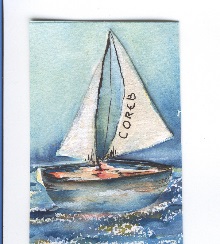 Rue du Progrès 333/4  - 1030 Bruxelles   	Président : president.coreb@gmail.comTél./Fax 02 274 14 53   			Secrétariat : coreb.secretariat@gmail.com__________________________________________________________________Nom de la communauté : La Viale Europe (Jésuites & Pères du Saint Sacrement)Dimanche 4 octobre 2015De 14h30 à 18h30 : visite de l’église du Saint-Sacrement et des modelages de Xavier Dijon s.j. sur l’Alliance, − à 15h et à 17h atelier de papier mâché − pistes proposées pour la prière personnelle (Apostolat de la prière) – coin lecture de bandes dessinées chrétiennes (CRIABD) – goûter − présentation de Saint Pierre-Julien Eymard (Pères du Saint Sacrement) –  rencontre de la communauté de La Viale Europe  Adresse : chaussée de Wavre 205, 1050 BruxellesSite : www.laviale.be  email :  thierrymonfils@laviale.be  Téléphone : 02 640 79 67 ou 0498 73 90 22